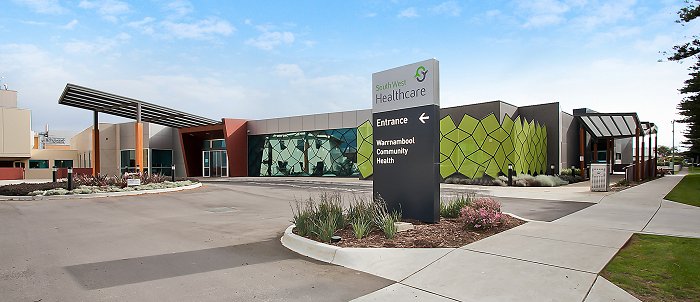 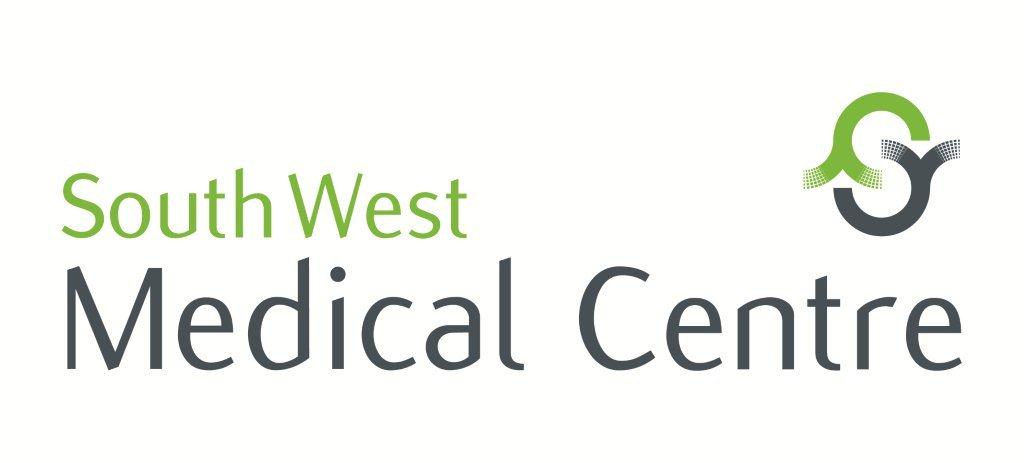 SOUTH WEST MEDICAL CENTRE -VOICE OF THE PATIENT SURVEY FEEDBACK   South West Medical Centre thanks it’s patients for providing valuable feedback.70% of you would recommend South West Medical Centre to your family and friends.What we are doing wellWhat we need to improveI am able to see a doctor quickly when I need to:Did you know our clinic has a process for urgent on the day appointments. When calling on the day for an urgent appointment your name, phone number and reason for appointment will be taken so our nurse can triage the urgency for the appointment and our reception staff will contact you to make the booking.Everything ran on time: If there are particularly long wait times expected we aim to contact you ahead of time to advise you of the delayReception staff will provide an estimated waiting time on arrivalIt is easy to make an appointment for a day and time that suits me:We acknowledge the challengers there have been with decreased availability of doctors. We are working hard to recruit more doctors to make it easier for you.Appointment can be made online so you can see available times for each of our doctors, this is updated regularlyA cancelation/waiting list is taken each day for those that wish to see a doctor of choiceCaring                 Respect                Integrity                 Excellence           LeadershipHighest Performing ItemsHighest Performing ItemsHighest Performing ItemsItemSouth West Medical 2022General PracticeThe practice is clean and tidy88%79%The clinical team respected me87%77%The clinical team were caring and concerned about me as a person85%74%I am confident my information will remain private and confidential78%75%The practice makes adequate provisions for my privacy78%70%The physical aspects of the practice allow privacy and confidentiality 77%73%The clinical team paid attention to what I had to say75%74%The reception staff are helpful75%75%All my questions have been answered73%70%I receive enough information70%68%Lowest Performing ItemsLowest Performing ItemsLowest Performing ItemsItemSouth West Medical 2022General PracticeI am able to see a doctor quickly when I need to22%43%Everything ran on time25%36%